У меня УПП 8.3 на швейной фабрике, которая шьёт нижнее бельё.Сейчас внешний отчет «Сводка по выполнению плана по цехам» выглядит так: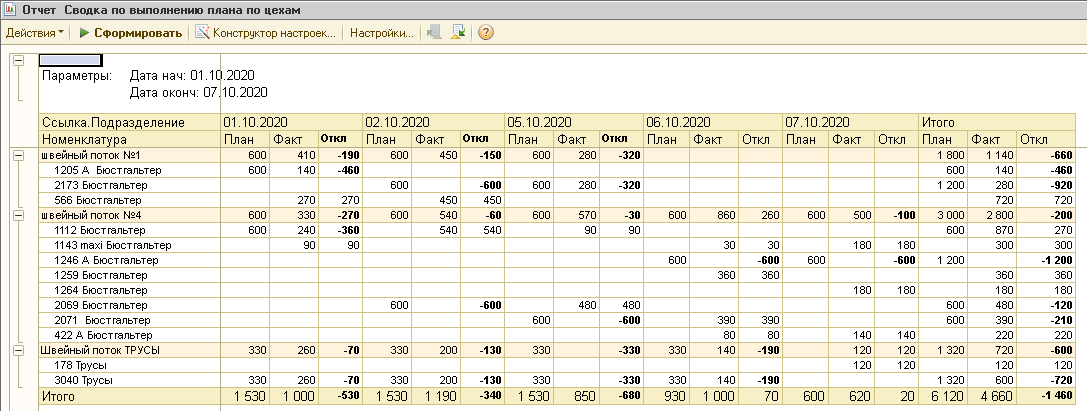 Этот отчет обычно формируется накопительно с первого дня текущего месяца по вчерашний день. Также есть возможность сделать отчёт и за любой период.В тексте отчета идёт отбор по четырём работающим сейчас подразделениям организации:Три из них (в таблице выделены жёлтым цветом) на сегодняшний день активно работают и представлены в отчёте.Для директора экономист сворачивает строки до подразделений (номенклатуру не показывает).Директор хочет видеть общую сумму по подразделениям «швейный поток №1» и  «швейный поток №4».  Задача: В отчёте надо добавить строку итогов по «швейный поток №1» + «швейный поток №4».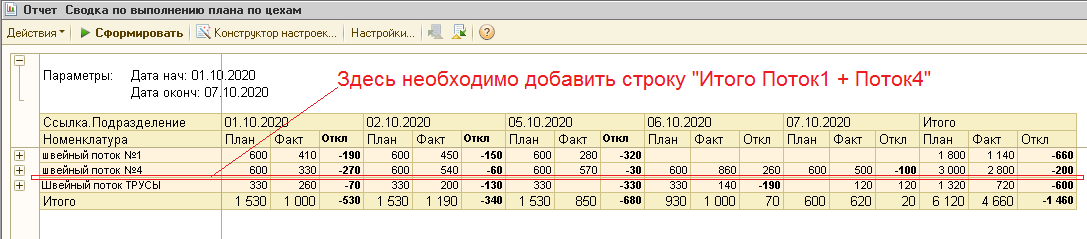 В модуле формы отчётаКод в справочнике ПодразделенияНаименование в справочнике Подразделния1Подразделение1000001152швейный поток №12Подразделение4000001151швейный поток №13Подразделение3000001192Швейный поток трусы 24Подразделение8000001132Швейный поток ТРУСЫ